Педагогические работники МАДОУ «Центра развития ребенка – детский сад № 11»(Корпус № 4)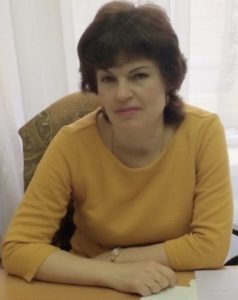 Чернова Ольга Николаевна, старший воспитатель Образование высшее  педагогическое, квалификация Преподаватель дошкольной педагогики и психологии, специальность "Дошкольная педагогика и психология"
Без категорииСтаж педагогической работы 31 года, в ДОУ - 30 лет.Курсовая подготовка:Организация деятельности комбинированной (инклюзивной) группы в ДОО в соответствии с требованиями современного законодательства, ФГБОУ ВПО «ПГГПУ», 32 час., апрель 2019 г.Теоретические и методические аспекты программы «Истоки», АНО ДПО «Карьера и образование», 16 час.,  август  2020 г.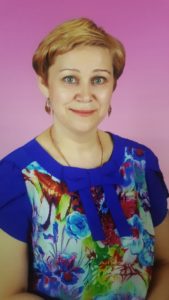 Кужлева Любовь Александровна, воспитательОбразование среднее педагогическое, квалификация Учитель начальных классов, специальность  "Преподавание в начальных классах общеобразовательной школы, квалификация Воспитатель детей дошкольного возраста, специальность "Дошкольное образование"
Соответствие занимаемой должностиСтаж педагогической работы 32 года, в ДОУ - 7 лет.Курсовая подготовка:Сопровождение ребенка с ОВЗ, ребенка-инвалида в современном образовательном пространстве, АНО ДПО «Карьера и образование», 40 час.,  февраль 2019г.Теоретические и методические аспекты программы «Истоки», АНО ДПО «Карьера и образование», 16 час.,  август  2020г.Теоретические и методические аспекты программы «Истоки», АНО ДПО «Карьера и образование», 16 час.,  ноябрь 2021г.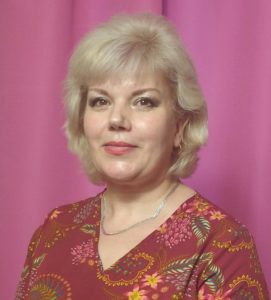 Казакова Наталия Анатольевна, воспитательПочетный работник общего образования РФОбразование высшее педагогическое, квалификация Преподаватель дошкольной педагогики и психологии, специальность "Дошкольная педагогика и психология"
Соответствие занимаемой должностиСтаж педагогической работы 36 лет, в ДОУ - 7 лет.Курсовая подготовка:Сопровождение ребенка с ОВЗ, ребенка-инвалида в современном образовательном пространстве, АНО ДПО «Карьера и образование», 40 час., февраль 2019г.Теоретические и методические аспекты программы «Истоки», АНО ДПО «Карьера и образование», 16 час.,  август  2020г.Теоретические и методические аспекты программы «Истоки», АНО ДПО «Карьера и образование», 16 час.,  ноябрь 2021г.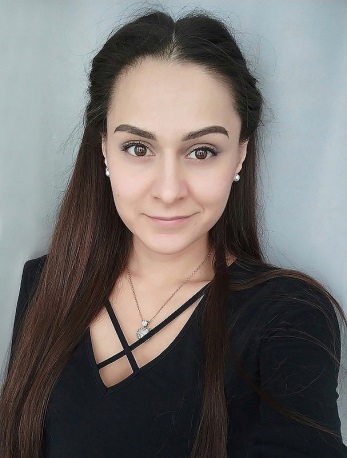 Сухарева Стара Агаларовна, воспитательОбразование высшее, квалификация менеджер, специальность  "Государственное и муниципальное управление",среднее  педагогическое, квалификация Учитель  иностранного языка начальной и основной общеобразовательной школы, специальность "Иностранный язык"
Первая категорияСтаж педагогической работы 11 лет, в ДОУ - 11 лет.Курсовая подготовка:Сопровождение ребенка с ОВЗ, ребенка-инвалида в современном образовательном пространстве, АНО ДПО «Карьера и образование», 40 час., февраль 2019г.Теоретические и методические аспекты программы «Истоки», АНО ДПО «Карьера и образование», 16 час.,  август  2020г.Теоретические и методические аспекты программы «Истоки», АНО ДПО «Карьера и образование», 16 час.,  ноябрь 2021г.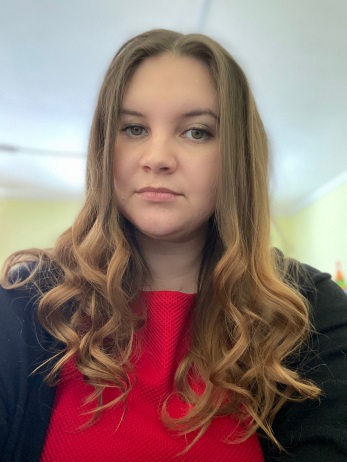 Калашникова Марина Александровна, воспитательОбразование среднее педагогическое, квалификация Воспитатель детей дошкольного возраста, специальность "Дошкольное образование"
Соответствие занимаемой должностиСтаж педагогической работы 3 года, в ДОУ - 3 годаКурсовая подготовка:Сопровождение ребенка с ОВЗ, ребенка-инвалида в современном образовательном пространстве, АНО ДПО «Карьера и образование», 40 час.,  февраль 2019г.Путешествие Феечки Копеечки,  РИНО ПГНИУ 32 час., 2019 г.Теоретические и методические аспекты программы «Истоки», АНО ДПО «Карьера и образование», 16 час.,  август  2020г.Теоретические и методические аспекты программы «Истоки», АНО ДПО «Карьера и образование», 16 час.,  ноябрь 2021г.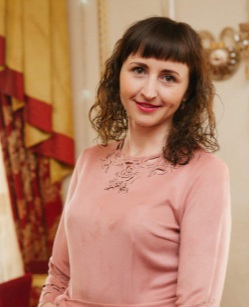 Меркурьева Анастасия Валерьевна, воспитательОбразование высшее  педагогическое,  квалификация Учитель начальных классов, специальность "Педагогика и методика начального образования"Образование среднее педагогическое,  квалификация  "Воспитатель детей дошкольного возраста", специальность "Руководитель изобразительной деятельности"Первая категорияСтаж педагогической работы 16 лет, в ДОУ – 8 лет Курсовая подготовка:Теоретические и методические аспекты программы «Истоки», АНО ДПО «Карьера и образование», 16 час.,  ноябрь  2021 г.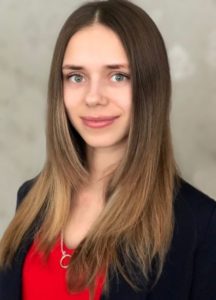 Казаринова Анна Валерьевна, воспитатель        Образование среднее  педагогическое, квалификация Воспитатель детей дошкольного возраста, специальность "Дошкольное образование"
Соответствие занимаемой должностиСтаж педагогической работы 6 лет, в ДОУ – 6 лет.Курсовая подготовка:Сопровождение ребенка с ОВЗ, ребенка-инвалида в современном образовательном пространстве, АНО ДПО «Карьера и образование», 40 час., февраль 2019г.Теоретические и методические аспекты программы «Истоки», АНО ДПО «Карьера и образование», 16 час.,  август  2020 г.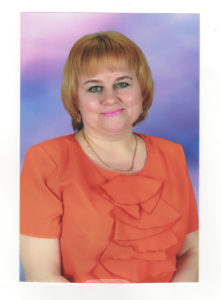 Хлусова Татьяна Павловна, воспитательОбразование среднее  педагогическое, квалификация Воспитатель в дошкольных учреждениях, специальность "Дошкольное воспитание"
Соответствие занимаемой должностиСтаж педагогической работы 31 год, в ДОУ - 27 лет.Курсовая подготовка:Теоретические и методические аспекты программы «Истоки», АНО ДПО «Карьера и образование», 16 час.,  август  2020 г.Организация работы с обучающимиля с ОВЗ в соответствиис ФГОСО ОО «Центр повышение квалификации и переподготовки «Луч знаний»,   72 час., июнь  2021г.Теоретические и методические аспекты программы «Истоки», АНО ДПО «Карьера и образование», 16 час.,  ноябрь  2021 г.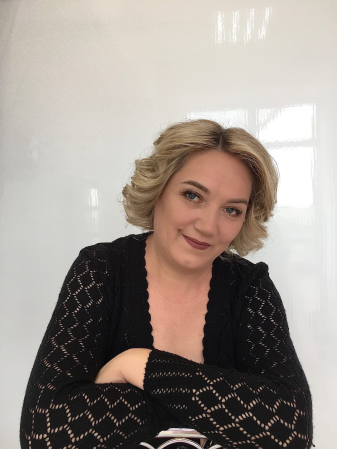 Бормотова Людмила Павловна, воспитатель     Образование среднее педагогическое, квалификация Воспитатель в дошкольных учреждениях, специальность "Дошкольное воспитание"
Первая категорияСтаж педагогической работы 29 лет, в ДОУ - 29 лет.Курсовая подготовка:Теоретические и методические аспекты программы «Истоки», АНО ДПО «Карьера и образование», 16 час.,  август  2020г.Теоретические и методические аспекты программы «Истоки», АНО ДПО «Карьера и образование», 16 час.,  ноябрь 2021г.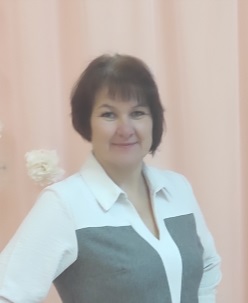 Ляхова Елена Павловна, музыкальный руководительОбразование среднее педагогическое, квалификация Учитель начальных классов, специальность "Преподавание в начальных классах"
Первая категорияСтаж педагогической работы 22 года, в ДОУ -  17 лет.Курсовая подготовка:Актуальные вопросы обновления образовательной области «Художественно-эстетическое развитие детей» в условиях стандартизации дошкольной образовательной  организации», модуль «Современные технологии в работе музыкального руководителя» МАОУ ДПО «Центр развития системы образования», 18 час., октябрь 2021г.